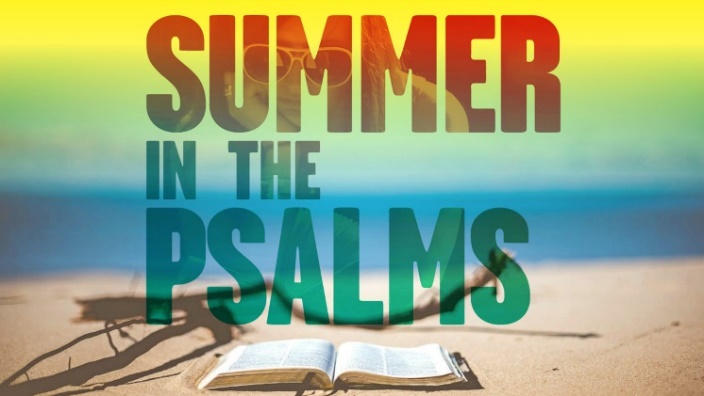 Praise the Lord! Psalm 150A.	Where to Praise v1Praise Him in His Sanctuary and even to the mighty HeavensWhere? We are to do it EverywhereB.	Why we Praise v2We praise Him for what He DoesWe praise the Lord for Who He isC.	How we Praise v3-5Psalm 150 describes an incredible Praise bandThe instruments in the orchestra Sounded out their praise to GodChoirs and worship teams Sang their praises to the Lord’s greatnessD.	Who is to Praise v6All living creatures are included in the choir of choirsGod desires us to live a Lifestyle of spontaneous praiseE.	TakeawaysWorship is Individual and CorporateWorship is VocalWorship is Vibrant and VigorousWorship is God-CenteredWorshipping God requires your All
All of your Life: All you Have and AreWorshipping God is your Highest Calling
He Demands, Deserves, and Desires your praise
We worship for an Audience of OneHonolulu Assembly of God  Summer in the Psalms  September 10, 2023